Solicitud de Incorporación al Proceso de Acreditación  de Programas de Magister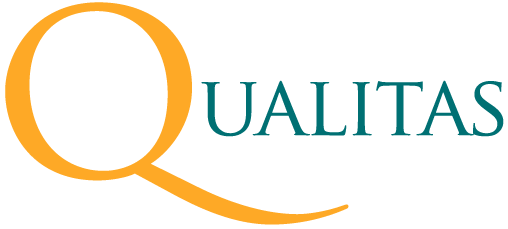 DATOS DE LA INSTITUCIÓNDATOS DEL  PROGRAMA(Adjunte las hojas necesarias, utilice una hoja independiente para cada programa)Por medio de la presente solicitud, se declara el compromiso de (NOMBRE DEL PROGRAMA), con fecha ___ de _________ de 2014,  para realizar un proceso de acreditación de acuerdo con lo establecido en la Ley Nº 20.129 y según los lineamientos de Comisión Nacional de Acreditación y de la Agencia para la Calidad de la Educación Superior, QUALITAS. Asimismo, se establece el compromiso institucional de considerar las conclusiones y el resultado de la acreditación con el fin de realizar mejoras sustantivas en el programa sometido a acreditación.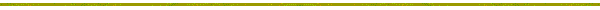 Firma y timbre de la máxima autoridad de la instituciónNombre de la InstituciónRUT de la InstituciónNombre de la máxima autoridad de la InstituciónRUT de la máxima autoridad de la InstituciónDirección legalFecha de escritura pública para representar Institución Personería jurídica del representante legalFecha Solicitud de IncorporaciónFecha aproximada de entrega informe de autoevaluaciónNombre del ProgramaCódigo SIESGrado al que conduceMencionesCarácter del programa (académico, profesional u otro)SedesModalidades (presencial, semi presencial, a distancia, modular u  otra)Jornadas (diurno, vespertino u otra)Dedicación (exclusiva, parcial u otra)Días y horario de clasesPrincipales áreas de investigación y/o líneas de trabajoResponsable del proceso de autoevaluaciónNombre:Responsable del proceso de autoevaluaciónEmail:Responsable del proceso de autoevaluaciónTeléfono: